Publicado en Barcelona el 16/09/2022 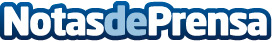 Tu Segunda Oportunidad adapta sus servicios a la Nueva Ley ConcursalLa firma de abogados Tu Segunda Oportunidad especializada en Derecho Concursal y líder en procedimientos de Ley de Segunda Oportunidad, ha adaptado sus servicios a la Nueva Ley Concursal, cuyos últimos detalles se publicaron en el BOE del pasado 6 de septiembre de 2022Datos de contacto:Carlos Gómez930182198 Nota de prensa publicada en: https://www.notasdeprensa.es/tu-segunda-oportunidad-adapta-sus-servicios-a Categorias: Nacional Derecho Finanzas Madrid Cataluña http://www.notasdeprensa.es